Администрация Дзержинского районаКрасноярского краяПОСТАНОВЛЕНИЕс. Дзержинское19.04.2022										№ 226-пО внесении изменений в Постановление администрации Дзержинского района № 960-п от 14.10.2013 года «Об утверждении Положения об оплате труда работников Муниципального бюджетного учреждения Единая дежурно-диспетчерская служба муниципального образования Дзержинский район»В соответствии со статьей 144 Трудового кодекса Российской Федерации, статьей 86 Бюджетного кодекса Российской Федерации, статьей 53 Федерального закона от 06.10.2003 № 131-ФЗ «Об общих принципах организации местного самоуправления в Российской Федерации», Решением Дзержинского районного Совета депутатов от 18.04.2022 № 16-108 Р «О внесении изменений в решение «О районном бюджете на 2022 год и плановый период 2023-2024 годов»», руководствуясь ст. 33, 35 Устава Дзержинского района, ПОСТАНОВЛЯЮ:1.Внести в приложение к постановлению администрации Дзержинского района № 960-п от 14.10.2013 года «Об утверждении Положения об оплате труда работников Муниципального бюджетного учреждения Единая дежурно-диспетчерская служба муниципального образования Дзержинский район» следующие изменения:приложение № 1 к  Положению изложить в новой редакции согласно приложению № 1 к настоящему постановлению.2.Контроль за исполнением настоящего постановления оставляю 
за собой.3.Настоящее постановление вступает в силу в день, следующий 
за днем его официального опубликования, и распространяется 
на правоотношения, возникшие с 1 июля 2022 года.Глава Дзержинского района						В.Н. ДергуновПриложение 1к постановлению администрации районаот 19.04.2022 № 226-пМинимальные размеры окладов (должностных окладов),ставок заработной платыПрофессиональные квалификационные группы общеотраслевых профессий рабочих:1. размеры окладов специалистов и служащих общеотраслевых должностей устанавливаются на основе ПКГ, утвержденных приказом Министерства здравоохранения и социального развития Российской Федерации от 29.05.2008 № 247н «Об утверждении профессиональных квалификационных групп общеотраслевых должностей руководителей, специалистов и служащих»:Квалификационные уровниРазмер оклада (должностного оклада), ставки заработной платы, руб.Профессиональная квалификационная группа «Общеотраслевые должности служащих первого уровня»Профессиональная квалификационная группа «Общеотраслевые должности служащих первого уровня»1 квалификационный уровень:Наименование должностей 3 8132 квалификационный уровеньНаименование должностей  (помощник дежурного оперативного)4 023Профессиональная квалификационная группа «Общеотраслевые должности служащих второго уровня»Профессиональная квалификационная группа «Общеотраслевые должности служащих второго уровня»1 квалификационный уровень Наименование должностей  (дежурный оперативный)4 2312 квалификационный уровень 4 6503 квалификационный уровень5 1174 квалификационный уровень6 4485 квалификационный уровень7 283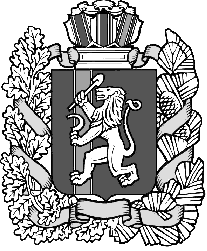 